School UniformDear Parent/CarerI hope this letter finds you well.I am fully aware that uniform is not something that you may be thinking about at this moment, but I wanted to share with you some information for when the time comes to prepare your child for attending Lesmahagow High School and beginning S1.Our school Uniform policy can be found on our school website (see link below). Please take some time to read over this and share with your child. https://tinyurl.com/uniformLHSThis provides our expectations of all young people attending Lesmahagow High School. Further information regarding appropriate items can be found in our P7 Transition Booklet which can also be found on our website.One key element of our uniform is our blazer. Due to the current situation, our normal process of providing an order and fitting session cannot take place. However, our Blazer suppliers, Scotcrest, have reassured the school that families will still be able to order blazers online at www.scotcrestschools.co.uk or by visiting their Hamilton store. They advise that online orders be made as early as possible to ensure families receive blazers in time due to an expected increase in demand.Please feel free to contact me if you have any questions.Yours sincerely,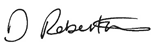 David RobertsonDepute Head Teachergw10robertsondavid8@glow.sch.ukIf calling ask for:David RobertsonPhone:01555 896010Date:27 May 2021